 Cook	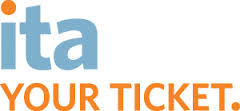 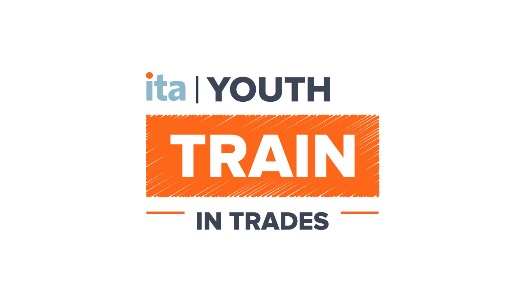 Related Trades: proffesional cook, baker, meatcutterLAbour MArketOn Vancouver Island 18.4% of our workforce is employed in the cook Industry12,070 jobs opening from 2015-2025 in bc, 1,640 on Vancouver IslandSchoolingThere are 4 levels of trainingYou can get your level 1 during your grade 12 year and SD71 will pay the tuition (between $2,000 - $4,000).WagesAVerage 27,113 per yearWage range from $10.85/hr up to $20.00/hr